ООО «ТД «Керамик Груп»                                                                                         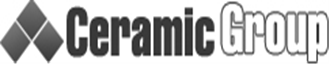 Адрес: 690048, г. Владивосток, ул. Ильичева 22а, оф. 4Тел.: (423) 292-00-13, 89510097473E-mail: cgdv@ceramicgroup.ruСайт: www.cgdv.ru    www.stroher.ru    ________________________________________________________________________ Коммерческое предложение.	Ceramicgroup - официальный дистрибьютор на территории РФ ряда ведущих европейских и отечественных заводов предлагает высококачественный материал для наружной и внутренней отделки. Мы работаем как с частным заказчиком так и с архитектурными бюро, подрядчиками и строительными организациями.       Stroeher – клинкерные ступени и напольная плитка,облицовочная и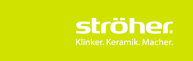 тротуарная плитка (Германия).Новое слово в производстве клинкерной керамики.Kerawil  - тротуарный кирпич, брусчатка (Германия)                            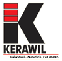  Ardex- профессиональные сухие строительные смеси, клеи и затирки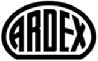 (Австрия)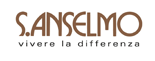 Sant Anselmo Облицовочный кирпич, кирпич ручной формовки (Италия)                                                                                                                                Quick-mix — смеси для укладки облицовочного и тротуарного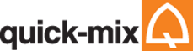 кирпича, затирки для фасадной плитки клеи, штукатурные системы. (Германия).                King Klinker - керамические подоконники, колпаки и шляпы для ограждений (Польша.)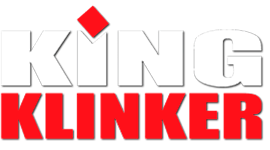 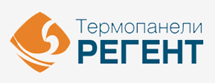 Регент - термопанели с клинкерной плиткой Stroeher (Россия).Terreal – натуральная керамическая черепица (Франция).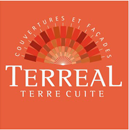 С уважением,руководитель отдела ДВФО		Самойлова ТатьянаТел: 8(423) 292-00-13Моб: 8-951-009-74-73E-mail:cgdv@ceramicgroup.ru